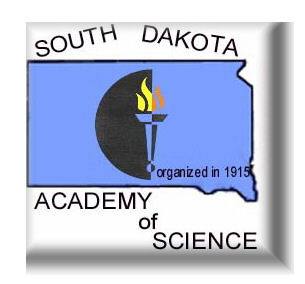 SCHEDULE OF EVENTS104th Annual MeetingThursday, April 11, 2019Friday, April 12, 2019Saturday, April 13, 2019Arrowwood and Bridges Conference CenterOacoma, SDHosted byMount Marty CollegeLocal Arrangements ChairpersonsDr. Chun WuDr. Timothy RiceProgram Printed by Minuteman Press, Sioux Falls, SD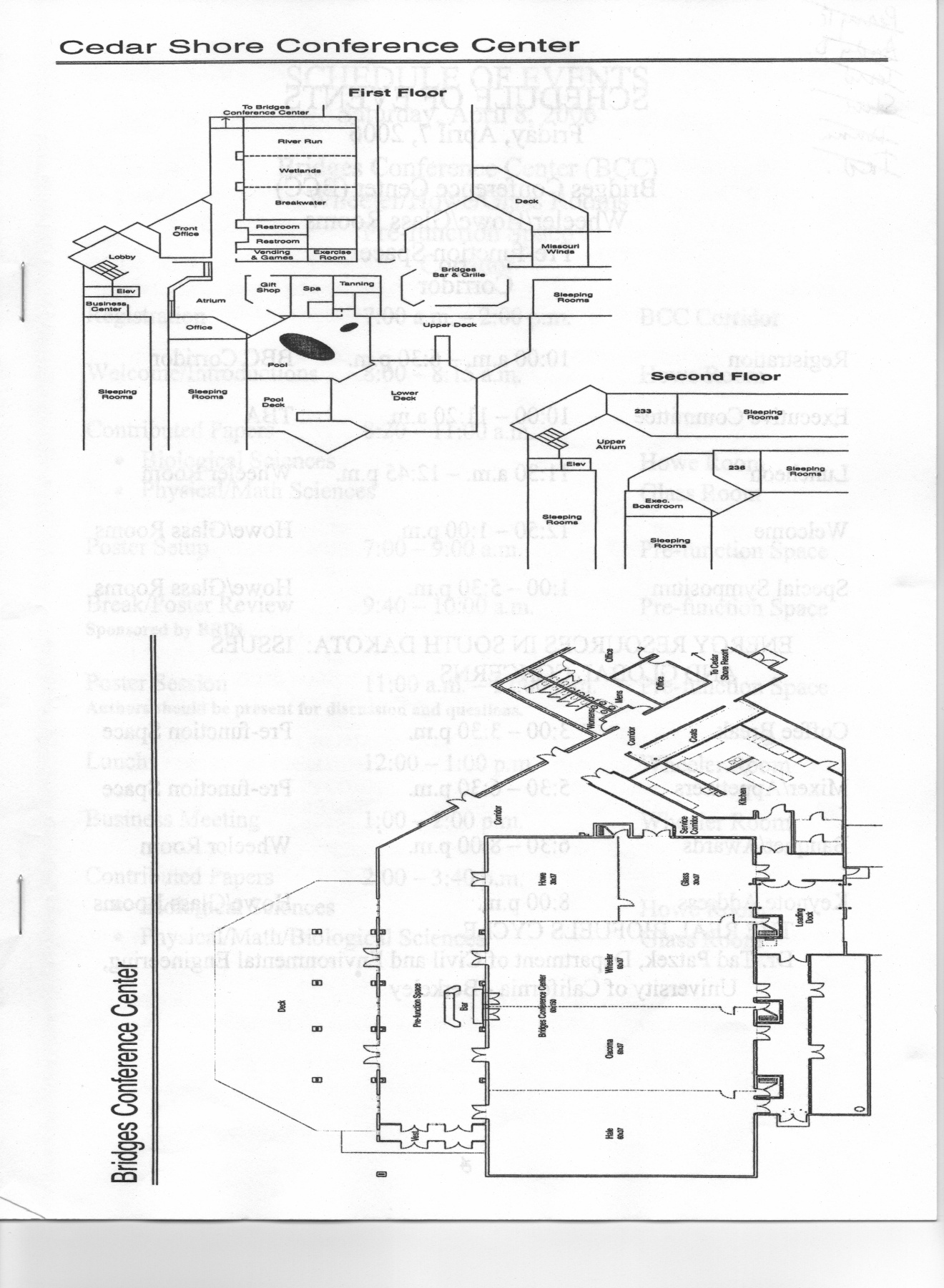 ---------------------------------------SCHEDULE OF EVENTS----------------------------------Thursday, April 11, 2019Executive Council Dinner/Meeting    5:00-7:00 PM              		 Breakwater ---------------------------------------SCHEDULE OF EVENTS----------------------------------Friday, April 12, 2019Cedar Shore Resort and Bridges Conference CenterWheeler/Oacoma RoomsPre-function Space/ CorridorRegistration			8:00 AM – 5:00 PM		             	         CorridorFellows Symposium		9:00 AM – Noon		   		         OacomaFellows Luncheon 		Noon				                     Missouri WindsDrug Design Symposium 	1:00 PM—4:00 PM  			 	         Oacoma  Mixer 				4:15 PM—5:30 PM	        		   Pre-function SpaceBanquet/Awards		5:30 PM – 6:45 PM    		                                  WheelerKeynote Address		7:00 PM			           	                      WheelerKeynote Address“Rational Drug Design”Dr. Debra Dunaway-MarianoEmerita Professor of BiochemistryUniversity of New Mexico--------------------Friday Morning, April 12, 2019-----------------------SYMPOSIUM I. FELLOWS OF THE ACADEMY Moderator: Nels Granholm9:00 am – 11:30 am   				                                    Oacoma	  Name of presenter is underlined and boldface9:00—Welcome and Introduction9:15—"Are our declining efforts to include more lectures and reading assignments relevant to the archives of historical contributions of former authors, educators, scientists, conservationists, etc. resulting in numerous college/university graduates that are lacking in historical knowledge and the means of conveying it forward to future generations of students, citizens, and educators?”  Kenneth F. Higgins, David C. Parris, Lora B. Perkins, and Lila M. Morris (10-04)Ken’s presentation will be followed by a discussion of the themes he presents and then a discussion of the following questions:  Shall we have a 2020 Fellows Symposium?  If so, what shall be its nature?  What does it mean to be a Fellow of the Academy?  Should it be more than a celebration of past contributions to the Academy?Noon—Fellows Luncheon in Missouri Winds (all Fellows of the Academy are invited to a luncheon hosted by the staff of the Proceedings) .----------------------Friday Afternoon, April 12, 2019-----------------------    SYMPOSIUM II. DRUG DEVELOPMENT anD DESIGN Moderator: Chun Wu.1:00 pm – 4:00 pm         		        		       			Oacoma  Name of presenter is underlined and boldface1:00 Welcome and Introduction.  1:15-1:45 In Vivo Antibacterial Analysis of MRSA Acetate Kinase Inhibitors.  Chris WixonUG, Debra Bevis, Robert Kilkuskie, and Chun Wu (19-10)1:45-2:15  SEARCHING FOR THE MECHANISM OF ACTION OF A TRADITIONAL CHINESE MEDICINE USED IN THE TREATMENT OF ENDOMETRIOSIS.  Kathleen M. Eyster, Donis D. Drappeau, and Chun Wu (19-42)2:15-2:45  investigation of nanostructured metal-organic supercontainers as a new therapeutic approach to treating Drug Addiction.  Parvathi Jampani, Marie A Severson, Lisa M. McFadden, and Z. Rick Wang (19-45)2:45-3:15  Applying Reaction Kinetics and the Lambert W(x) to Measure the Antiproliferation Effects of Glucosinolates Against Human MCF-7 Cells.  Jared R. Mays (19-46)3:15  Wrap Up4:30  MIXER--Pre-function Space5:30  Banquet/Awards--Wheeler 7:00  Keynote Address--WheelerSCHEDULE OF EVENTSSaturday April 13, 2019Registration			8:00 am – 11:00 am 	         Corridor	         Contributed Papers		8:00 am – 10:30 am		          Session A.  Biological Sciences		         Glass	                                        Session B.  Biological Sciences	                      BreakwaterSession C.  Physical Sciences			          Howe  Poster Setup			8:00 am – 10:30 am	          Corridor & Pre-function SpacePoster Judging Session	 10:30 am – 12:30 pm           Corridor &Pre-function Space (Authors should be present at their posters for discussion)Luncheon/Business Meeting	 12:30 – 2:30 pm	          Wheeler------------------------------Saturday Morning, April 13, 2018-------------------CONTRIBUTED PAPERSSession A. Biological Sciences 8:00 am-10:30 am   			         				         Glass Name of presenter is underlined and boldface8:00-8:15  GEOCHRONOLOGY AND PRELIMINARY PALEONTOLOGY OF THE PAISLEY FISH LOCALITY, SUMMER LAKE BASIN, NORTHERN LAKE COUNTY, OREGON.  James E. Martin, Jennifer E. Hargrave, and Andrew Whisnant (19-08)8:15-8:30  DERIVED DENTAL CHARACTERS DISCOVERED IN AN ORELLAN CANID (BOROPHAGINAE: PHLAOCYONINI) AND THE EARLY DIVERSIFICATION OF DOGS PROXIMAL TO THE EOCENE-OLIGOCENE TRANSITION.  Ed Welsh and Jason Moore (19-36) 8:30-8:45  SPLIT CARINAE ON A SPECMEN OF FALSE SABER-TOOTH CAT (CARNIVORA: NIMRAVIDAE) AND THE IMPLICATIONS FOR HOMOLOGOUS TOOTH ABNORMALITY FORMATION IN MAMMALS AND THEROPOD DINOSAURS.  Ed Welsh, Clint A. Boyd, and Kurt Spearing (19-51) 8:45-9:00  The Changing Status of Winter Passerines in South Dakota: Are Recent Records Associated with Warmer Winters?  David Swanson (19-05)9:00-9:15  The Dakota skipper (Hesperia dacotae Skinner) on the Prairie Coteau.  Kendal A. Davis and Paul J. Johnson (19-12) 9:15-9:30  ACTIVITY OF LATE INSTAR LARVAE OF THE GIANT EUCOSMA (EUCOSMA GIGANTEANA (RILEY)) IN EASTERN SOUTH DAKOTA.  Paul J. Johnson, Arvid Boe, and Abigail Martens (19-18)9:30-9:45  THE DIVERSITY OF APHID PARASITOIDS (HYMENOPTERA: BRACONIDAE: APHIDIINAE) IN SOYBEAN FIELDS OF EASTERN SOUTH DAKOTA.  Abigail P. Martens, Paul J. Johnson, Arvid Boe, and Adam Varenhorst (19-15)9:45-10:00  Age, Succession Planning & Wildlife Values of UPPER MIDWEST Landowners.   Larry M. Gigliotti and Lily A. Sweikert (19-06)10:00-10:15  From Pasture to Forest:  Secondary Succession in Southwestern Michigan.  Robert Tatina (19-02)   10:30-12:30--Poster Session—Corridor and Pre-function space12:30—Luncheon & Business Meeting--WheelerCONTRIBUTED PAPERSSession B:  Biological Sciences8:00 am-10:30 am         		                  				BreakwaterName of presenter is underlined and boldface 8:00-8:15  SEED SET AND SEED-INSECT INTERACTIONS IN NATURAL AND CULTIVATED POPULATIONS OF PURPLE PRAIRIE CLOVER.  Arvid Boe, Paul J. Johnson, and Abigail P. Martens (19-26)8:15-8:30  OAK LAKE FIELD STATION: AN INVITATION AND OVERVIEW OF THE LAST 30 YEARS.  Nels H. Troelstrup, Jr. (19-27)8:30-8:45  A HISTORICAL SYNOPSIS OF WHAT’S BEEN HAPPENING IN THE NORTH AMERICAN “DUCK FACTORY”!  Kenneth F. Higgins, David C Parris, and Lora B. Perkins (19-16)8:45-9:00  IDENTIFYING ROCK BASS (Ambloplites rupestris) BEHAVIOR TO MODIFIED FYKE NETS THROUGH VIDEO.  Derek Hartl and Greg Simpson (19-03)9:00-9:15  PROMOTING VEGETATION HETEROGENEITY WITH ALTERNATIVE GRAZING STRATEGIES TO IMPROVE ECOSYSTEM SERVICES.  Luke Zilverberg, Jameson Brennan, Kassidy Weathers, Patricia Johnson, and Lan Xu  (19-50) JUDGE9:15-9:30 Effects of Heavy Winter Patch Grazing and Wildfire on Small Mammals.  Kaitlyn CihoskiUG, Lan Xu, and Eric Michel (19-13)  JUDGE9:30-9:45  Effects of Genetic Variation and Nitrogen Addition on Bud and Tiller Production in Switchgrass.  David G. FlaneryUG, Arvid Boe, and Lan Xu (19-30)  JUDGE9:45-10:00  Proposed Project: Describing plant-pollinator networks nestled within the Eastern Coteau’s agricultural landscape.  Isabela Vilella-Arnizaut and Charles Fenster (19-40)  JUDGE10:00-10:15  AGE, GROWTH AND MORTALITY OF PYGANODON GRANDIS IN RELATION TO LAKE TROPHIC STATE.  K.M. Wollman and N.H. Troelstrup, Jr. (19-43)  JUDGE10:15-10:30  WATER QUALITY ANALYSIS OF LAKE PETÉN ITZÁ, GUATEMALA AND EXPLORING THREAT OF A MAJOR FISH KILL SHOULD THIS DEEP TROPICAL LAKE EXPERIENCE TURNOVER.  C. L. IversrudUG, C. N. Spencer, and G. O. Constanza (19-41) JUDGE10:30-12:30--Poster Session—Corridor & Pre-function Space12:30—Luncheon & Business Meeting--WheelerCONTRIBUTED PAPERSSession C:  Physical Sciences8:00 am-10:00 am         		                  				HoweName of presenter is underlined and boldface8:00-8:15  FCPs Search with CDMSlite Run2a.  Sudip Poudel on behalf of SuperCDMS collaboration (19-20) JUDGE8:15-8:30  Synthesis, Preparation, and Thermoelectric Properties of Synthetic Mineral Sulfides.  Jace WaybrightUG, Gabin Guélou, Naohito Tsujii, and Takao Mori (19-17) JUDGE8:30-8:45  Surface modification approaches for enhancing bio-electrocatalytic performance in MFC and biocorrosion applications.  Jamil Islam, Jawahar Kalimuthu, Govinda Chilkoor, Rajesh Sani, and Venkataramana Gadhamshetty (19-31) JUDGE8:45-9:00  MINER: Utilizing Low Threshold Cryogenic Detectors and Movable Reactor Core to Look for Neutrinos that Defy the Standard Model.  Joseph Mammo on behalf of the MINER Collaboration (19-29) JUDGE 9:00-9:15  DATA VISIALIZATION OF SuperCDMS EXPERIMENT.  Ruslan B. Podviianiuk on behalf of SuperCDMS collaboration (19-19)9:15-9:30  Sanford Underground Research Facility.  Markus Horn (19-21)9:30-9:45  Hallo Manganese oxide as an alternative cathodic catalyst for enhanced oxygen reduction in microbial fuel cell.  Bhuvan Vemuri, Jamil Islam, Dr. James Hoefelmeyer, and Venkataramana Gadhamshetty (19-52)9:45-10:00  Biobattery-Supercapacitor Hybrid Devices Powered by Municipal Wastewater.  Sambhu Sapkota, Namita Shrestha, Sushma Priyanka Karanam, Matthew Hummel, Zhengrong Gu, and Venkataramana Gadhamshetty  (19-53)10:30-12:30--Poster Session—Corridor & Pre-function Space12:30—Luncheon & Business Meeting--WheelerPOSTER JUDGING SESSION10:30 am-12:30			                  Corridor & Pre-function SpaceName of presenter is underlined & bold.Species differences drive bat activity in urban versus forested plots.  Andy A. Sechrist and C.L. Chambers (19-07) JUDGEGREENHOUSE GAS EMISSIONS OF A SALINE SOIL AND NON-SALINE SOIL UNDER VEGETATION.  Douglas Fiedler, David Clay, Stephanie Bruggeman, Cheryl Reese, Samuel Thies, Andrew Engel, Sharon Clay (19-09) JUDGEIdentification and Characterization of Mitogen-Activated Protein Kinase Kinase Kinase (MKKK) Genes in Sunflower (Helianthus annuus L.).  S. Neupane, Schweitzer, S.E Schweitzer UG, S.N. Kaluwahandi UG, and M.P. Nepal (19-11) JUDGEMining Metagenomes for Bioplastics and other useful Bioproducts.   Tanvi Govil, Wageesha Sharma, David R. Salem, and Rajesh K.  Sani (19-14) JUDGEQUAKING ASPEN GROWTH RATE WITHIN THE BLACK HILLS, SOUTH DAKOTA.  Zach MergenUG and Daryl E. Mergen (19-22) Crystal Structure and Magnetism of (NdxCe1-x)YFe15 Alloys.  Thomas OttUG, B. Dahal, Y. Huh, and P. Kharel (19-39) JUDGESynthesis and Characterization of a Novel Heusler Alloy: Fe2MnSn.                                     Abdullahal A. MarufUG, B. Dahal, Y. Huh, and P. Kharel (19-38) JUDGEPerformance of Clonal Plant Buffalograss After Multiple Disturbances.  Luke Zilverberg, Jacob Comer, and Lan Xu (19-37) Studying physiological and molecular regulation of stomatal density and its relationships to water use efficiency in alfalfa.  Surbhi Gupta, Krishna Ghimire, Arvid Boe, and Yajun Wu (19-35) JUDGEResistance Genes in Wheat (Triticum aestivum L.) Show Evidence of Tandem Duplication as a Mechanism for Functional Diversification.  E.J. Andersen, J.M. Purintun, S. Neupane, and M.P. Nepal (19-34) JUDGESpatial Expression of Genes during Hydrotropism in Maize Roots.  Yafang Wang, Muyu Gu, Mike Hildreth, and Yajun Wu (19-33) Improved Wideband Performance Linear Antenna.  Thomas P. Montoya and Andrew W. Downs (19-32) Validation of the Transcriptomic Response of Candida glabrata to Treatment with Thymoquinone.  Kelsey D. WoodUG, N. Malik, and C.M. Anderson  (19-28) JUDGESEASONAL VARIATION IN TRICHOSTRONGYLE EGG SHEDDING IN A BISON HERD FROM EASTERN SOUTH DAKOTA.  J.B. McKenzie, AT. HeienUG, P.S. HelisoUG, and M.B. Hildreth (19-25) JUDGEA COMPUTER MONTE CARLO MODEL OF A SODIUM IODIDE SCINTILLATION DETECTOR TO CALIBRATE DATA OF RADIOACTIVE CONTAMINANTS.  W.W. RileyUG and K.J. Keeter (19-24) JUDGEImpacts of Heavy Winter-Patch Grazing and Wildfire on Arthropod Community Heterogeneity in Mixed-grass Prairie.  Alyssa VachinoUG and Lan Xu (19-23) JUDGEEvaluating Anti-Malarial Activity With N-Methylfluoxetine And Diphenylpropylamines.  Dillon VanettiUG and Dr. John Dixson (19-44) JUDGEInvestigating the Kinetics of Montmorillonite Clay-Catalyzed Conversion of Anthracene to Anthraquinone in the Context of Origins of Life Studies.  Hope JuntunenUG, Lucas LeinenUG, Briann K. PittsUG, Kaytlyn N. SchaeferUG, Scott E. McKay, Samantha M. O’Hanlon, Bethany P. Theiling, Laura M. Barge, Patrick Videau, and Michael O. Gaylor (19-47)Profiling Volatile Emissions from Sewage Sludge Land-Applied Across Washington State (USA) Using Headspace Sampling with Gas Chromatography-Mass Spectrometry (GC-MS) Determination.  Lucas J. LeinenUG, Kaytlyn N. SchaeferUG, Vaille A. SwensonUG, Bailey A. MoodyUG, Hope L. JuntunenUG, Scott E. McKay, Silvia Beurmann, Samantha M. O’Hanlon, Richard C. Honour, Robert C. Hale, Patrick Videau, and Michael O. Gaylor  (19-48) JUDGE Profiling Volatile Constituents of Homemade Preserved Foods Prepared in Early 1950s South Dakota (USA) Using Solid-Phase Microextraction (SPME) with Gas Chromatography–Mass Spectrometry (GC-MS) Determination.  Lucas J. LeinenUG, Vaille A. SwensonUG, Hope L. JuntunenUG, Scott E. McKay, Samantha M. O’Hanlon, Patrick Videau, and Michael O. Gaylor (19-49)  JUDGE12:30—Luncheon & Business Meeting--WheelerSouth Dakota Academy of Science2017-2019 Executive Council*elected VP for 2019-2021;  **elected VP for 2021-2023Upcoming Meeting Locations2020  Northern State University, Aberdeen, SD.  Contact person Alyssa Kiesow2021  Black Hills State University, Spearfish, SD NotesPresident 2017-2019Vicki Geiser, and Freeman Regional Health Services, Foundation 925-2142, Vicki.Geiser@freemanregional.comVice President 2017-2019Tim Mullican, DWU, Biology995-2715, timullic@dwu.eduPast President2017-2019George Mwangi, USF, Chemistry575-2069, George.mwangi@usiouxfalls.eduSecretary Donna Hazelwood, DSU, Biology, (retired)256-5187, donna.hazelwood@dsu.eduTreasurerJeffrey Palmer, DSU, Mathematics256-5190, Jeff.Palmer@dsu.eduProceedings EditorRobert Tatina, DWU, Biology (retired)269-426-3744 rotatina@dwu.edu, Chair of Fellows Nominations CommitteeBrian Patrick, DWU. Biology995-2712, brpatric@dwu.eduChair of Membership CommitteePaula Mazzer**. DWU, Chemistry.995-2899, pamazzer@dwu.eduPublicityThomas Montoya*, SDSM&T, EE, CENG394-2459, Thomas.Montoya@sdsmt.eduPublicitySteve Matzner, AU, Biology 274-4821 steven.matzner@augie.eduPublicityPaula Mazzer. DWU, Chemistry.995-2899, pamazzer@dwu.eduPublicity Dave Bergmann, BHSU, Biology, 652-2420, DaveBergmann@bhsu.eduPublicityRobert Tatina, DWU, Biology (retired)269-426-3744; rotatina@dwu.edu, PublicityChun Wu, MMC, Chemistry,668-1381, cwu@mtmc.eduWebmasterTim Mullican, DWU, Biology995-2715, timullic@dwu.eduMember-at-Large2017-2019Mark Gabel, BHSU, Biology (retired)642-6251, Mark.Gabel@bhsu.eduMember-at-Large2017-2019Brian Patrick, DWU. Biology995-2712, brpatric@dwu.eduMember-at-Large2017-2019Adam Sturlaugson, USF, Chemistry331-6757, Adam.Sturlaugson@usiouxfalls.eduMember-at-Large2016-2018Arvid Boe, SDSU, Plant Science688-4759, Arvid.Boe@sdstate.edu  Member-at-Large2016-2018Xu Lan, SDSU, Department of Natural Resource Management 688-4564. Lan.Xu@sdstate.edu Member-at-Large2016-2018Matt Miller, SDSU, Education688-6274, Matt.Miller@sdstate.eduMember-at-Large2016-2018Alyssa Kiesow, NSU, Biology626-7707, Alyssa.Kiesow@northern.eduMember-at-Large2016-2018Paul Johnson, SDSU, Entomology688-4438, paul.johnson@sdstate.edu 